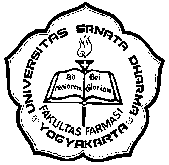 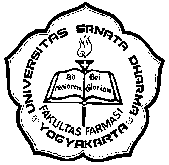 KETERANGAN MELAKUKANPEKERJAAN MANDIRI DI LABORATORIUM(kondisi khusus/tambah jam)Tersebut di bawah ini ;Nama	: ____________________ Tandatangan: _________________NIM	: ____________________  /KTP : ______________________Instansi	: __________________ /Fakultas : ________________	  _________________________________________________Sedang melakukan pekerjaan/penelitian, tanpa pendampingan di laboratorium   _________________________________________________________Perkiraan selesai pukul	: _________________________________________Nama Pembimbing	: _________________________________________			Yogyakarta, _______________________		      Laboran,			      ____________________________Catatan:Lembar 1 untuk bagian SecurityKartu Mahasiswa/ KTP dilampirkan pada lembaran ini, ditinggalkan di bagian Security oleh Petugas Laboratorium, diambil oleh yang bersangkutan setelah selesai bekerjaKeterangan ini hanya diberikan dalam kondisi khususSebelum meninggalkan ruangan, Pemakai wajib menghubungi dulu petugas ruang / telepon bagian Security (no. extensi : 52163, 52167)KETERANGAN MELAKUKANPEKERJAAN MANDIRI DI LABORATORIUM(kondisi khusus/tambah jam)Tersebut di bawah ini ;Nama	: ____________________ Tandatangan: _________________NIM	: ____________________  /KTP : ______________________Instansi	: __________________ /Fakultas : ________________	  _________________________________________________Sedang melakukan pekerjaan/penelitian, tanpa pendampingan di laboratorium   _________________________________________________________Perkiraan selesai pukul	: _________________________________________Nama Pembimbing	: _________________________________________			Yogyakarta, _______________________		      Laboran,			      ____________________________Catatan:Lembar 2 untuk LaboranKeterangan ini hanya diberikan dalam kondisi khususSebelum meninggalkan ruangan, Pemakai wajib menghubungi dulu petugas ruang / telepon bagian Security (no. extensi : 52163, 52167)